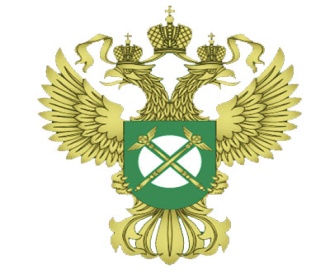 УПРАВЛЕНИЕ ФЕДЕРАЛЬНОЙ АНТИМОНОПОЛЬНОЙ СЛУЖБЫ ПО ХАНТЫ-МАНСИЙСКОМУ АВТОНОМНОМУ ОКРУГУ-ЮГРЕДОКЛАДПравоприменительная практика Ханты-Мансийского УФАС России   и  руководство по соблюдению обязательных требований антимонопольного законодательства РФ органами власти2018 год  	Управление Федеральной антимонопольной службы по Ханты-Мансийскому автономному округу-Югре (далее – Ханты-Мансийское УФАС России, Управление) является уполномоченным органом исполнительной власти и территориальным подразделением Федеральной антимонопольной службы. Ханты-Мансийское УФАС России осуществляет контроль за соблюдением антимонопольного законодательства, а также законодательств в сфере деятельности субъектов естественных монополий, в сфере размещения заказов на поставки товаров, выполнение работ, оказание услуг для федеральных государственных нужд, в сфере закупок товаров, работ, услуг отдельными видами юридических лиц, а также законодательства о рекламе.    	Деятельность Ханты-Мансийского УФАС России направлена, в том числе на предупреждение и пресечение недопущения, ограничения, устранения конкуренции федеральными органами исполнительной власти, органами государственной власти субъектов Российской Федерации, органами местного самоуправления, иными осуществляющими функции указанных органов органами или организациями.     	Антимонопольные требования к органам власти установлены в статьях 15, 16, 17, 17.1 Федерального закона от 26.07.2006 №135-ФЗ «О защите конкуренции» (далее – Закона «О защите конкуренции»). I.Осуществление антимонопольного контроля в сфере предоставления органами местного самоуправления прав использования в отношении объектов ЖКХ.    Согласно части 1 статьи 37 Федерального закона от 21.07.2005 №115-ФЗ «О концессионных соглашениях» (далее – Закон о концессионных соглашениях) концессионное соглашение может быть заключено без проведения конкурса в случаях, предусмотренных частью 6 статьи 29, частью 7 статьи 32 настоящего Федерального закона, частями 2, 2.1, 2.2 и 4.10 настоящей статьи, а также с концессионером, определенным решением Правительства Российской Федерации, и в иных предусмотренных федеральным законом случаях.Частью 4.2 статьи 37 Закона о концессионных соглашениях определено, что лицо, выступающее с инициативой заключения концессионного соглашения, вправе представить предложение о заключении концессионного соглашения с приложением проекта концессионного соглашения, включающего в себя существенные условия, предусмотренные статьей 10 настоящего Федерального закона, и иные не противоречащие законодательству Российской Федерации условия, в Правительство Российской Федерации, либо субъект Российской Федерации, либо муниципальное образование в зависимости от того, в чьей собственности находится объект концессионного соглашения, предусмотренный таким предложением.В соответствии с частью 4.3 статьи 37 Закона о концессионных соглашениях в предложении о заключении концессионного соглашения лицо указывает сведения о соответствии этого лица установленным требованиям, а также сведения, подтверждающие соответствие его инициативы программам комплексного развития систем коммунальной инфраструктуры поселений, городских округов, государственным программам Российской Федерации, субъектов Российской Федерации, муниципальным программам, за исключением случаев, если объектом концессионного соглашения являются объекты теплоснабжения, централизованные системы горячего водоснабжения, холодного водоснабжения и (или) водоотведения, отдельные объекты таких систем. Форма предложения о заключении концессионного соглашения утверждается Правительством Российской Федерации.Частью 4.4 статьи 37 Закона о концессионных соглашениях определено, что орган, уполномоченный Правительством Российской Федерации, либо субъектом Российской Федерации, либо муниципальным образованием на рассмотрение предложения о заключении концессионного соглашения, в течение тридцати календарных дней со дня поступления предложения о заключении концессионного соглашения рассматривает такое предложение и принимает решение о:1) возможности заключения концессионного соглашения в отношении конкретных объектов недвижимого имущества или недвижимого имущества и движимого имущества, технологически связанных между собой и предназначенных для осуществления деятельности, предусмотренной концессионным соглашением на представленных в предложении о заключении концессионного соглашения условиях;2) возможности заключения концессионного соглашения в отношении конкретных объектов недвижимого имущества или недвижимого имущества и движимого имущества, технологически связанных между собой и предназначенных для осуществления деятельности, предусмотренной концессионным соглашением на иных условиях;3) невозможности заключения концессионного соглашения в отношении конкретных объектов недвижимого имущества или недвижимого имущества и движимого имущества, технологически связанных между собой и предназначенных для осуществления деятельности, предусмотренной концессионным соглашением с указанием основания отказа.Согласно части 4.7 статьи 37 Закона о концессионных соглашениях в случае принятия решения о возможности заключения концессионного соглашения на предложенных инициатором условиях орган, уполномоченный Правительством Российской Федерации, либо субъектом Российской Федерации, либо муниципальным образованием на рассмотрение предложения о заключении концессионного соглашения, в десятидневный срок со дня принятия указанного решения размещает на официальном сайте в информационно-телекоммуникационной сети "Интернет" для размещения информации о проведении торгов, определенном Правительством Российской Федерации, предложение о заключении концессионного соглашения в целях принятия заявок о готовности к участию в конкурсе на заключение концессионного соглашения на условиях, определенных в предложении о заключении концессионного соглашения в отношении объекта концессионного соглашения, предусмотренного в предложении о заключении концессионного соглашения, от иных лиц, отвечающих требованиям, предъявляемым частью 4.1 настоящей статьи к лицу, выступающему с инициативой заключения концессионного соглашения.В случае, если в сорокапятидневный срок с момента размещения на официальном сайте в информационно-телекоммуникационной сети "Интернет" для размещения информации о проведении торгов, определенном Правительством Российской Федерации, предложения о заключении концессионного соглашения поступили заявки о готовности к участию в конкурсе на заключение концессионного соглашения в отношении объекта концессионного соглашения, предусмотренного в предложении о заключении концессионного соглашения, от иных лиц, отвечающих требованиям, предъявляемым настоящим Федеральным законом к концессионеру, а также требованиям, предъявляемым частью 4.1 настоящей статьи, орган, уполномоченный Правительством Российской Федерации, либо субъектом Российской Федерации, либо муниципальным образованием на рассмотрение предложения о заключении концессионного соглашения, обязан разместить данную информацию на официальном сайте в информационно-телекоммуникационной сети "Интернет" для размещения информации о проведении торгов, определенном Правительством Российской Федерации. В этом случае заключение концессионного соглашения осуществляется на конкурсной основе в порядке, установленном настоящим Федеральным законом (часть 4.9 статьи 37 Закона о концессионных соглашениях).Частью 4.10 статьи 37 Закона о концессионных соглашениях определено, что в случае, если в сорокапятидневный срок со дня размещения на официальном сайте в информационно-телекоммуникационной сети "Интернет" для размещения информации о проведении торгов, определенном Правительством Российской Федерации, предложения о заключении концессионного соглашения не поступило заявок о готовности к участию в конкурсе на заключение концессионного соглашения на условиях, предусмотренных в предложении о заключении концессионного соглашения, от иных лиц, отвечающих требованиям, предъявляемым настоящим Федеральным законом к концессионеру, а также требованиям, предъявляемым частью 4.1 настоящей статьи, и в случае, если в ценовых зонах теплоснабжения инициатором заключения концессионного соглашения, объектом которого являются объекты теплоснабжения, централизованные системы горячего водоснабжения, отдельные объекты таких систем, выступает единая теплоснабжающая организация с лицом, выступившим с инициативой о заключении концессионного соглашения, концессионное соглашение заключается на условиях, предусмотренных в предложении о заключении концессионного соглашения и проекте концессионного соглашения (проекте концессионного соглашения с внесенными изменениями), без проведения конкурса в порядке, установленном настоящим Федеральным законом, с учетом следующих особенностей:1) решение о заключении концессионного соглашения, предусмотренное статьей 22 настоящего Федерального закона, принимается в течение тридцати календарных дней после истечения срока, установленного настоящей частью;2) уполномоченный орган направляет концессионеру проект концессионного соглашения в течение пяти рабочих дней после принятия решения о заключении концессионного соглашения и устанавливает срок для подписания этого соглашения, который не может превышать один месяц;      3) лицо, выступающее с инициативой заключения концессионного соглашения, до принятия решения о заключении этого соглашения обязано указать источники финансирования деятельности по исполнению концессионного соглашения и представить в уполномоченный орган подтверждение возможности их получения.      	Например: В Ханты-Мансийское УФАС России поступило обращение ООО, в ходе рассмотрения которого было установлено, что Обществом в адрес Администрации сельского поселения было направлено предложение в порядке частной инициативы о заключении концессионного соглашения в отношении объектов теплоснабжения (в порядке статьи 37 Закона о концессионных соглашениях).Администрацией сельского поселения на официальном сайте www.torgi.gov.ru размещено сообщение о предложении инвестора о заключении концессионного соглашения.Заявок о готовности к участию в конкурсе на заключение концессионного соглашения на условиях, предусмотренных в предложении о заключении концессионного соглашения, от иных лиц в течение установленного частью 4.9 статьи 37 Закона о концессионных соглашениях срока не поступило.Таким образом, Администрации сельского поселения надлежало осуществить действия, предусмотренные частью 4.10 статьи 37 Закона о концессионных соглашениях.Однако, дальнейших действий предусмотренных частью 4.10 статьи 37 Закона о концессионных соглашениях Администрацией сельского поселения не совершено.Разместив на официальном сайте сообщение о предложении инвестора Администрацией сельского поселения была начата процедура заключения концессионного соглашения в соответствии со статьей 37 Закона о концессионных соглашениях. При этом, при наличии информации об отсутствии иных хозяйствующих субъектов готовых принять участие в конкурсе на заключение концессионного соглашения на условиях, предусмотренных в предложении о заключении концессионного соглашения не завершило процедуру заключения концессионного соглашения предусмотренную статьей 37 Закона о концессионных соглашениях.Тем самым Администрация сельского поселения создала необоснованное препятствование осуществлению деятельности ООО.В соответствии с пунктом 2 части 1 статьи 15 Закона о защите конкуренции Федеральным органам исполнительной власти, органам государственной власти субъектов Российской Федерации, органам местного самоуправления, иным осуществляющим функции указанных органов органам или организациям, организациям, участвующим в предоставлении государственных или муниципальных услуг, а также государственным внебюджетным фондам, Центральному банку Российской Федерации запрещено принимать акты и (или) осуществлять действия (бездействие), которые приводят или могут привести к недопущению, ограничению, устранению конкуренции, за исключением предусмотренных федеральными законами случаев принятия актов и (или) осуществления таких действий (бездействия) в частности запрещается необоснованное препятствование осуществлению деятельности хозяйствующими субъектами, в том числе путем установления не предусмотренных законодательством Российской Федерации требований к товарам или к хозяйствующим субъектам.Закрепленные в данной норме запреты распространяются, прежде всего, на акты и действия органов власти в сфере публично-правовых отношений в целях предупреждения их негативного вмешательства в конкурентную среду посредством использования административных (волевых) инструментов.    	Таким образом, вышеуказанные действия Администрации сельского поселения приводят, а также могут привести к недопущению, ограничению, устранению конкуренции, что является нарушением пункта 2 части 1 статьи 15 Закона о защите конкуренции.    В целях пресечения нарушения антимонопольного законодательства, Ханты-Мансийским УФАС России в адрес Администрации сельского поселения выдано предупреждение в порядке статьи 39.1 Закона о защите конкуренции, в соответствии с которым предписано совершить действия, предусмотренные частью 4.10 статьи 37 Закона о концессионных соглашениях.        	В настоящее время предупреждение находится в стадии исполнения. II.Антимонопольный контроль в сфере организации транспортных услуг населениюСтатьей 15 Закона о защите конкуренции установлен запрет на ограничивающие конкуренцию акты и действия (бездействие) федеральных органов исполнительной власти, органов государственной власти субъектов Российской Федерации, органов местного самоуправления, иных осуществляющих функции указанных органов органов или организаций, организаций, участвующих в предоставлении государственных или муниципальных услуг, а также государственных внебюджетных фондов, Центрального банка Российской Федерации.    На пример: В ходе рассмотрения жалобы Общественной организации Ханты-Мансийским УФАС России в действиях (бездействии) Департамента жилищно-коммунального хозяйства Администрации были установлены признаки нарушения части 1 статьи 15 Закона о защите конкуренции, что выразилось в принятии приказа, определяющего порядок организации транспортного обслуживания населения автомобильным транспортом общего пользования на территории города (далее — Приказ) без соблюдения требований Федерального закона от 13.07.2015 №220-ФЗ «Об организации регулярных перевозок пассажиров и багажа автомобильным транспортом и городским наземным электрическим транспортом в Российской Федерации и о внесении изменений в отдельные законодательные акты Российской Федерации» (далее - Федеральный закон №220-ФЗ).В соответствии со статьей 39.1 Закона о защите конкуренции Департаменту выдано предупреждение о прекращении действий, которые содержат признаки нарушения антимонопольного законодательства, путем приведения приказа в соответствии с положениями Федерального закона №220-ФЗ или отмены указанного приказа. Указанное предупреждение Департаментом исполнено не было, в связи с чем Ханты-Мансийским УФАС России возбуждено дело в отношении Департамента по признакам нарушения части 1 статьи 15 Закона о защите конкуренции.В ходе рассмотрения дела установлено, что пунктом 7 части 1 статьи 16 Федеральный закон от 06.10.2003 №131-ФЗ «Об общих принципах организации местного самоуправления в Российской Федерации» к вопросам местного значения городского округа относится создание условий для предоставления транспортных услуг населению и организация транспортного обслуживания населения в границах городского округа.На федеральном уровне отношения в сфере организации регулярных перевозок пассажиров и багажа автомобильным транспортом и городским наземным электрическим транспортом, в том числе связанные с допуском юридических лиц и индивидуальных предпринимателей к осуществлению регулярных перевозок, урегулированы Федеральным законом №220-ФЗ.11.01.2016 вступила в силу статья 17 Федерального закона №220-ФЗ, в соответствии с которой право осуществления регулярных перевозок по нерегулируемым тарифам по муниципальному маршруту регулярных перевозок, межмуниципальному маршруту регулярных перевозок или смежному межрегиональному маршруту регулярных перевозок подтверждается свидетельством об осуществлении перевозок по соответствующему маршруту регулярных перевозок и картами соответствующего маршрута регулярных перевозок (часть 2).В силу части 2 статьи 19 Федерального закона №220-ФЗ (действует с 11.01.2016) о перевозках свидетельство об осуществлении перевозок по муниципальному маршруту регулярных перевозок, межмуниципальному маршруту регулярных перевозок, смежному межрегиональному маршруту регулярных перевозок и карты соответствующего маршрута выдаются по результатам открытого конкурса на право осуществления перевозок по маршруту регулярных перевозок.Проведение открытого конкурса на право осуществления перевозок по муниципальным маршрутам регулярных перевозок регламентировано положениями статей 21 - 24 Федерального закона № 220-ФЗ.	Анализируя Приказ Департамента на соответствие требованиям Федерального закона № 220-ФЗ было следующее.      В соответствии с положениями Приказа Департамента, по результатам конкурса с победителем конкурса заключался договор на право осуществления пассажирских перевозок, в то время как в силу пункта 19 части 1 статьи 3 Федерального закона №220-ФЗ по результатам проведения конкурса его победителю выдается свидетельство об осуществлении перевозок по маршруту регулярных перевозок.     Также, согласно Приказа конкурсная комиссия вправе принять решение о внесении изменений в конкурсную документацию не позднее, чем за 10 (десять) дней до даты окончания подачи заявок на участие в конкурсе. При этом срок подачи заявок на участие в конкурсе должен быть продлён так, чтобы со дня опубликования в газете и размещения на официальном сайте органов местного самоуправления города в сети Интернет внесенных изменений в документацию о конкурсе до даты окончания подачи заявок на участие в конкурсе такой срок составлял не менее десяти дней.     	Однако, согласно части 4 статьи 21 Федерального закона №220-ФЗ решение о внесении изменений в извещение о проведении открытого конкурса принимается его организатором не позднее, чем за пять дней до даты окончания подачи заявок на участие в открытом конкурсе. При этом срок подачи заявок на участие в открытом конкурсе должен быть продлен таким образом, чтобы со дня опубликования и (или) размещения изменений, внесенных в извещение о проведении открытого конкурса, до даты окончания подачи заявок на участие в открытом конкурсе этот срок составлял не менее чем двадцать дней.       	Приказом Департамента определен порядок отказа от проведения конкурса.       	Однако, Федеральным законом №220-ФЗ не предусмотрен отказ от проведения конкурса.     Решение: В действиях Департамента, выразившихся в неприведении приказа в соответствии с положениями Федерального закона №220-ФЗ признано нарушение части 1 статьи 15 Закона о защите конкуренции.   	Материалы дела переданы уполномоченному должностному лицу Ханты-Мансийского УФАС России для привлечения виновных лиц к ответственности. III.Антиконкурентные соглашения между органами власти и хозяйствующими субъектами.Статьей 16 Закона «О защите конкуренции» установлен запрет на соглашения между федеральными органами исполнительной власти, органами государственной власти субъектов Российской Федерации, органами местного самоуправления, иными осуществляющими функции указанных органов органами или организациями, а также государственными внебюджетными фондами, Центральным банком Российской Федерации или между ними и хозяйствующими субъектами либо осуществление этими органами и организациями согласованных действий, если такие соглашения или такое осуществление согласованных действий приводят или могут привести к недопущению, ограничению, устранению конкуренции.   	Например: По инициативе Ханты-Мансийского УФАС России в отношении районного отдела министерства внутренних дел России и двух хозяйствующих субъектов возбуждены два дела по признакам нарушения пункта 4 статьи 16  Закона о защите конкуренции.     	В ходе анализа представленной информации по требованию Ханты-Мансийского УФАС России установлено, что районный отдел министерства внутренних дел России заключил 2 договора с ООО и индивидуальным предпринимателем о взаимодействии должностных лиц органов внутренних дел Российской Федерации с лицами, ответственными за хранение транспортных средств на специализированной стоянке и их выдачу.     По условиям указанных договоров, районный отдел министерства внутренних дел России передавал задержанные транспортные средства ООО и ИП для их транспортировки, хранения на специализированной стоянке и их выдачи.  	Каких-либо правовых оснований для заключения вышеуказанных договоров районным отделом министерства внутренних дел России в Ханты-Мансийское УФАС России не представлено.   	В соответствии с пунктом 1 статьи 2  Закона Ханты-Мансийского автономного округа - Югры от 25.06.2012 № 84-ОЗ «О перемещении транспортных средств на специализированную стоянку, их хранении, оплате расходов на перемещение и хранение, возврате транспортных средств» перемещение и хранение задержанного транспортного средства на территории городского округа, муниципального района Ханты-Мансийского автономного округа - Югры осуществляются юридическими лицами или индивидуальными предпринимателями, владеющими специализированной стоянкой на праве собственности или ином законном основании, определяемыми конкурсной комиссией, создаваемой и осуществляющей деятельность в порядке, установленном Правительством Ханты-Мансийского автономного округа - Югры.       	Постановлением Правительства Ханты-Мансийского автономного округа - Югры от 24.08.2012 № 296-п утверждено Положение о комиссии по проведению конкурсного отбора юридических лиц и индивидуальных предпринимателей, обеспечивающих перемещение и хранение задержанных транспортных средств на специализированных стоянках в Ханты-Мансийском автономном округе - Югре (далее – Положение).    	Настоящее Положение устанавливает порядок создания и деятельности комиссии по проведению конкурсного отбора юридических лиц и индивидуальных предпринимателей, обеспечивающих перемещение и хранение задержанных транспортных средств на специализированных стоянках в Ханты-Мансийском автономном округе – Югре.  	Конкурсная комиссия создается при администрациях городских округов и муниципальных районов Ханты-Мансийского автономного округа – Югры (пункт 2.1 Положения).     	В соответствии с пунктом 3.9 победителем конкурсного отбора признается участник, набравший наибольшее суммарное количество баллов, выставленных в экспертном листе по всем критериям. 	Победитель вправе заключать соответствующий договор с органами, уполномоченными осуществлять задержание транспортного средства (пункт 3.13 Положения).   	Таким образом, из приведенного выше следует, что право оказания услуг по перемещению и хранению задержанных транспортных средств в определенном городском округе (районе) Ханты-Мансийского автономного округа – Югры возникает у хозяйствующего субъекта после проведения конкурсного отбора и признания его победителем такого конкурсного отбора.        	Между тем, Ханты-Мансийским УФАС России установлено, что при заключении указанных выше договоров, торги на право оказания услуг по перемещению и хранению задержанных транспортных средств не проводились.       	Пунктом 4 статьи 16 Закона о защите конкуренции запрещены соглашения между федеральными органами исполнительной власти, органами государственной власти субъектов Российской Федерации, органами или организациями, а также государственными внебюджетными фондами, Центральным банком Российской Федерации или между ними и хозяйствующими субъектами либо осуществление этими органами и организациями согласованных действий, если такие соглашения или такое осуществление согласованных действий приводят или могут привести к ограничению доступа на товарный рынок, выхода из товарного рынка или устранению с него хозяйствующих субъектов.     	Согласно пункту 7 статьи 4 Закона о защите конкуренции конкуренция - это соперничество хозяйствующих субъектов, при котором самостоятельными действиями каждого из них исключается или ограничивается возможность каждого из них в одностороннем порядке воздействовать на общие условия обращения товаров на соответствующем товарном рынке.      	Признаки ограничения конкуренции определены в пункте 17 названной статьи.    	Под соглашением понимается договоренность в письменной форме, содержащаяся в документе или нескольких документах, а также договоренность в устной форме (пункт 18 статьи 4 Закона о защите конкуренции).     	В тех случаях, когда проведение торгов в силу закона является обязательным, их непроведение не может не влиять на конкуренцию, поскольку лишь при публичном объявлении торгов могут быть выявлены потенциальные желающие получить доступ к соответствующему товарному рынку либо права ведения деятельности на нем.       	Следовательно, предоставление районным отделом министерства внутренних дел России права осуществлять услуги по перемещению и хранению задержанных транспортных средств без применения конкурентных процедур обеспечивает ООО и ИП более выгодные условия в осуществлении хозяйственной деятельности по сравнению с иными организациями (хозяйствующими субъектами), оказывающими аналогичные услуги, ограничивает их доступ к соответствующему товарному рынку. Таким образом, в действиях отдела министерства внутренних дел России, ООО и ИП  по заключению вышеуказанных договоров без проведения конкурсного отбора имеются признаки нарушения пункта 4 статьи 16 Закона о защите конкуренции.        	В настоящее время дела находятся на рассмотрении.Например:  По результатам рассмотрения заявления и материалов районной Прокуратуры Ханты-Мансийским УФАС России возбуждены 2 (два) дела в отношении  Администрации сельского поселения и 2-х ООО по признакам нарушения пункта 4 статьи 16 Закона о защите конкуренции.В ходе анализа представленной информации Ханты-Мансийским УФАС России было установлено, что Администрацией сельского поселения заключались краткосрочные договоры аренды муниципального имущества (30 дней) с ООО и ООО в отношении объектов  теплоснабжения, горячего водоснабжения, холодного водоснабжения и водоотведения.В соответствии с частью 1 статьи 17.1 Закона о защите конкуренции договора аренды муниципального имущества могут быть заключены только по результатам проведения конкурсов или аукционов на право заключения этих договоров. Исключением из данной нормы помимо прочего является предоставление указанных прав на срок не более чем тридцать календарных дней в течение шести последовательных календарных месяцев (предоставление указанных прав на такое имущество одному лицу на совокупный срок более чем тридцать календарных дней в течение шести последовательных календарных месяцев без проведения конкурсов или аукционов запрещается (пункт 11 части 1 статьи 17.1 Закона о защите конкуренции).Таким образом, при заключении указанных договоров Администрация сельского поселения руководствовалась требованиями пункта 11 части 1 статьи 17.1 Закона о защите конкуренции.Однако, в силу части 2 статьи 17.1 Закона о защите конкуренции указанный в части 1 данной статьи порядок заключения договоров не распространяется на имущество, распоряжение которым осуществляется в соответствии с Земельным кодексом Российской Федерации, Водным кодексом Российской Федерации, Лесным кодексом Российской Федерации, законодательством Российской Федерации о недрах, законодательством Российской Федерации о концессионных соглашениях, законодательством Российской Федерации о государственно-частном партнерстве, муниципально-частном партнерстве.С момента официального опубликования (08.05.2013) Федерального закона от 07.05.2013 №103-ФЗ «О внесении изменений в Федеральный закон «О концессионных соглашениях" и отдельные законодательные акты Российской Федерации» передача прав владения и (или) пользования объектами теплоснабжения, централизованными системами горячего водоснабжения, холодного водоснабжения и (или) водоотведения, отдельными объектами таких систем, находящимися в государственной или муниципальной собственности, осуществляется с учетом требований, установленных Федеральном законом от 07.12.2011 № 416-ФЗ «О водоснабжении и водоотведении» (далее - Закон о водоснабжении и водоотведении) и Федеральным законом от 27.07.2010 № 190-ФЗ «О теплоснабжении» (далее - Закон о теплоснабжении).В соответствии с частью 1 статьи 41.1 Закона о водоснабжении и водоотведении передача прав владения и (или) пользования системами и (или) объектами водоснабжения и (или) водоотведения осуществляется по договорам аренды таких систем и (или) объектов, которые заключаются в соответствии с требованиями гражданского законодательства, антимонопольного законодательства Российской Федерации и принятых в соответствии с ними иных нормативных правовых актов Российской Федерации с учетом установленных Законом о водоснабжении и водоотведении особенностей, или по концессионным соглашениям, заключенным в соответствии с требованиями законодательства Российской Федерации о концессионных соглашениях, за исключением случая, предусмотренного частью 1 статьи 9 Закона о водоснабжении и водоотведении.Согласно части 3 статьи 41.1 Закона о водоснабжении и водоотведении в случае, если срок, определяемый как разница между датой ввода в эксплуатацию хотя бы одного объекта из числа объектов централизованных систем горячего водоснабжения, холодного водоснабжения и (или) водоотведения или одной системы из числа таких систем, одного отдельного объекта таких систем, находящегося в государственной или муниципальной собственности, и датой опубликования извещения о проведении конкурса, превышает пять лет либо дата ввода в эксплуатацию хотя бы одного такого объекта или одной такой системы, одного отдельного объекта таких систем не может быть определена, передача прав владения и (или) пользования такими объектами или системами осуществляется только по концессионным соглашениям (за исключением предоставления в соответствии с антимонопольным законодательством Российской Федерации указанных прав на это имущество лицу, обладающему правами владения и (или) пользования сетью инженерно-технического обеспечения, в случаях, если это имущество является частью соответствующей сети инженерно-технического обеспечения и данные часть сети и сеть являются технологически связанными в соответствии с законодательством о градостроительной деятельности).При этом частью 33 статьи 41.1 Закона о водоснабжении и водоотведении предусмотрено, что договор аренды систем и (или) объектов, указанных в части 1 данной статьи, заключенный с нарушением требований, установленных частью 3 данной статьи, является ничтожным.Аналогичные требования в отношении объектов теплоснабжения, находящихся в государственной или муниципальной собственности, содержатся в частях 1, 3, 33 статьи 28.1 Закона о теплоснабжении.В силу изложенного специальными нормами законодательства Российской Федерации, регулирующими правоотношения в сфере теплоснабжения, водоснабжения, водоотведения, в сфере концессионных отношений и подлежащими исполнению органами власти и органами местного самоуправления, установлен специальный порядок передачи прав владения и пользования объектами теплоснабжения, водоснабжения, водоотведения, в соответствии с которым передача таких объектов возможна исключительно по концессионным соглашениям.Таким образом, выбор способа передачи прав владения и (или) пользования объектами жилищно-коммунального назначения (аренда или концессионное соглашение) законодатель связывает с датой ввода указанных объектов в эксплуатацию. Данные требования исключают произвольный выбор органом власти и органом местного самоуправления формы конкурса и формы договора в отношении рассматриваемых объектов.Согласно части 1 статьи 13 Закона о концессионных соглашениях) концессионное соглашение заключается путем проведения конкурса на право заключения концессионного соглашения, за исключением случаев, предусмотренных статьей 37 Закона о концессионных соглашениях, а в отношении объектов теплоснабжения, водоснабжения и водоотведения также случаев, предусмотренных статьями 51, 52, 52.1 Закона о концессионных соглашениях.Закон о концессионных соглашениях предусматривает определенный перечень требований к содержанию и условиям концессионного соглашения. Круг отношений, регулируемых договором аренды и концессионным соглашением, различен. Предметом договора аренды является предоставлением объекта аренды в пользование за плату. Предмет концессионного соглашения предполагает осуществление деятельности с использованием (эксплуатацией) объекта концессионного соглашения и реконструкцию (создание) такого объекта в период его использования.Кроме того, статьей 47 Закона о концессионных соглашениях установлен особый перечень критериев конкурса на право заключения концессионного соглашения, объектом которого являются объекты теплоснабжения, централизованные системы горячего водоснабжения, холодного водоснабжения и (или) водоотведения, отдельные объекты таких систем.Торги на право заключения договора аренды и договор аренды, заключенный по результатам их проведения, влекут нарушение публичных интересов, прав и законных интересов неопределенного круга хозяйствующих субъектов, которые были лишены возможности участвовать в конкурсе на право заключения концессионного соглашения в отношении государственного или муниципального имущества. Порядок проведения конкурса на право заключения концессионного соглашения и существенные условия данного соглашения детально урегулированы Законом о концессионных соглашениях.Следовательно, не допускается, передача органами местного самоуправления прав владения и (или) пользования объектами коммунальной инфраструктуры, находящимися в муниципальной собственности, иначе как на основании договоров аренды или концессионных соглашений, заключенных по результатам конкурсных процедур, обязательность которых закреплена Законом о теплоснабжении, Законом о водоснабжении и водоотведении, а также Закона о концессионных соглашениях.Согласно вышеуказанным договорам аренды, передаваемые объекты введены в эксплуатацию более пяти лет назад, следовательно, Администрация сельского поселения обязана была руководствоваться требованиями Закона о концессионных соглашениях, Закона о теплоснабжении, а также Закона о водоснабжении и водоотведении при заключении вышеуказанных договоров.Таким образом, учитывая требования Закона о концессионных соглашениях, Закона о теплоснабжении, а также Закона о водоснабжении и водоотведении и обязательность проведения торгов при передаче объектов теплоснабжения, централизованных систем горячего водоснабжения, холодного водоснабжения и (или) водоотведения, отдельных объектов таких систем, Администрацией сельского поселения не совершены действия, направленные на соблюдения указанных норм законодательства при передаче ООО и ООО в аренду объектов теплоснабжения, водоснабжения и водоотведения.Передача прав на муниципальное имущество хозяйствующим субъектам без проведения торгов препятствует развитию конкуренции, ущемляет интересы хозяйствующих субъектов, желающих получить такие права на муниципальное имущество.Пунктом 18 статьи 4 Закона о защите конкуренции предусмотрено, что соглашение - договоренность в письменной форме, содержащаяся в документе или нескольких документах, а также договоренность в устной форме.В силу пункта 4 статьи 16 Закона о защите конкуренции запрещаются соглашения между федеральными органами исполнительной власти, органами государственной власти субъектов Российской Федерации, органами местного самоуправления, иными осуществляющими функции указанных органов органами или организациями, а также государственными внебюджетными фондами, Центральным банком Российской Федерации или между ними и хозяйствующими субъектами либо осуществление этими органами и организациями согласованных действий, если такие соглашения или такое осуществление согласованных действий приводят или могут привести к недопущению, ограничению, устранению конкуренции, в частности к ограничению доступа на товарный рынок, выхода из товарного рынка или устранению с него хозяйствующих субъектов.Сама возможность заключения соглашения между органом власти и хозяйствующими субъектами, если такое соглашение приводит или может привести к недопущению, устранению, ограничению конкуренции, рассматривается законодателем как общественно опасное деяние, имеющее квалифицирующее значение для констатации факта нарушения антимонопольного законодательства. Наличие или угроза наступления негативных последствий в результате заключения такого соглашения презюмируется и не требует отдельного доказывания.Таким образом, в действиях Администрации сельского поселения, ООО и ООО, выразившиеся в заключении договоров аренды муниципального имущества в нарушение требований Закона о концессионных соглашениях, Закона о теплоснабжении, а также Закона о водоснабжении и водоотведении, содержатся признаки нарушения пункта 4 статьи 16 Закона о защите конкуренции.В настоящее время дела находятся на рассмотрении. 